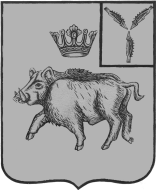 АДМИНИСТРАЦИЯБАЛТАЙСКОГО МУНИЦИПАЛЬНОГО РАЙОНАСАРАТОВСКОЙ ОБЛАСТИП О С Т А Н О В Л Е Н И Ес.БалтайО нормативных правовых актахадминистрации Балтайскогомуниципального района, включенныхв интегрированный полнотекстовыйбанк правовой информации (эталонныйбанк данных правовой информации)На основании Федерального закона от 09.02.2009 № 8-ФЗ «Об обеспечении доступа к информации о деятельности государственных органов и органов местного самоуправления», Указа Президента Российской Федерации от 28.06.1993 № 966 «О Концепции правовой информатизации России», руководствуясь Уставом Балтайского муниципального района,ПОСТАНОВЛЯЮ:1.Установить, что нормативные правовые акты администрации Балтайского муниципального района, включенные в интегрированный полнотекстовый банк правовой информации (эталонный банк данных правовой информации) (далее – Интегрированный банк) являются официальными.В случае расхождения между текстами нормативных правовых актов администрации Балтайского муниципального района, которые были включены в Интегрированный банк и правовых актов, опубликованными (обнародованными) на территории Балтайского муниципального района, аутентичным считается текст правового акта, официально опубликованного (обнародованного) администрацией в соответствии с Уставом Балтайского муниципального района.2.Настоящее постановление вступает в силу со дня его обнародования.3.Контроль за исполнением постановления оставляю за собой.Глава Балтайскогомуниципального района                                                       А.А.Грунов